F(x) = -x2 + 2x + 24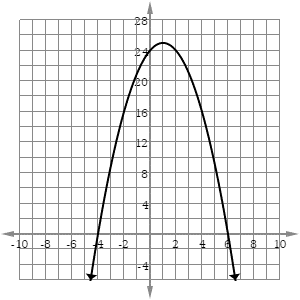 Domain:____________      Range:_______________INC:_______________      DEC:_________________REL Max:___________      REL Min:______________ABS Max:___________     ABS Min:______________Zeros:______________    Y-Int:_________________Even, Odd, or Neither?________________________End Behavior:g(x) = x3 + 3x2 – 4x – 12 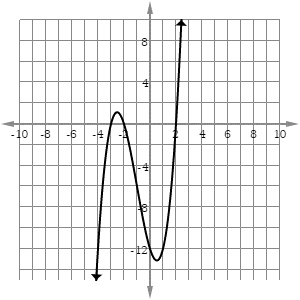 Domain:____________      Range:_______________INC:_______________      DEC:_________________REL Max:___________      REL Min:______________ABS Max:___________     ABS Min:______________Zeros:______________    Y-Int:_________________Even, Odd, or Neither?________________________End Behavior:h(x) = x3 – 6x2 + 9x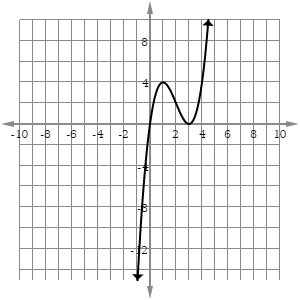 Domain:____________      Range:_______________INC:_______________      DEC:_________________REL Max:___________      REL Min:______________ABS Max:___________     ABS Min:______________Zeros:______________    Y-Int:_________________Even, Odd, or Neither?________________________End Behavior:k(x) = -x4 + 18x2 – 81 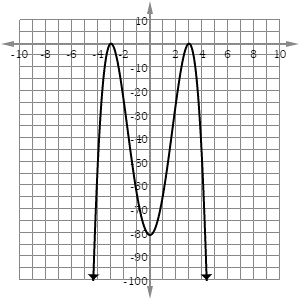 Domain:____________      Range:_______________INC:_______________      DEC:_________________REL Max:___________      REL Min:______________ABS Max:___________     ABS Min:______________Zeros:______________    Y-Int:_________________Even, Odd, or Neither?________________________End Behavior:f(x) = x2 – 2x – 8 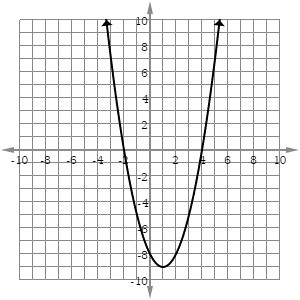 Domain:____________      Range:_______________INC:_______________      DEC:_________________REL Max:___________      REL Min:______________ABS Max:___________     ABS Min:______________Zeros:______________    Y-Int:_________________Even, Odd, or Neither?________________________End Behavior:g(x) = -x3 – 3x2 + 9x + 27 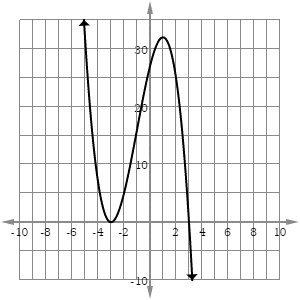 Domain:____________      Range:_______________INC:_______________      DEC:_________________REL Max:___________      REL Min:______________ABS Max:___________     ABS Min:______________Zeros:______________    Y-Int:_________________Even, Odd, or Neither?________________________End Behavior:f(x) = x3 – 4x 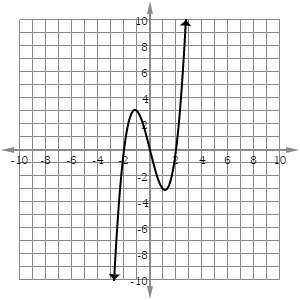 Domain:____________      Range:_______________INC:_______________      DEC:_________________REL Max:___________      REL Min:______________ABS Max:___________     ABS Min:______________Zeros:______________    Y-Int:_________________Even, Odd, or Neither?________________________End Behavior:g(x) = -x4 + 5x2 - 4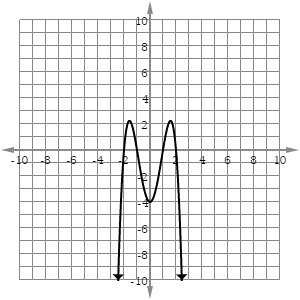 Domain:____________      Range:_______________INC:_______________      DEC:_________________REL Max:___________      REL Min:______________ABS Max:___________     ABS Min:______________Zeros:______________    Y-Int:_________________Even, Odd, or Neither?________________________End Behavior: